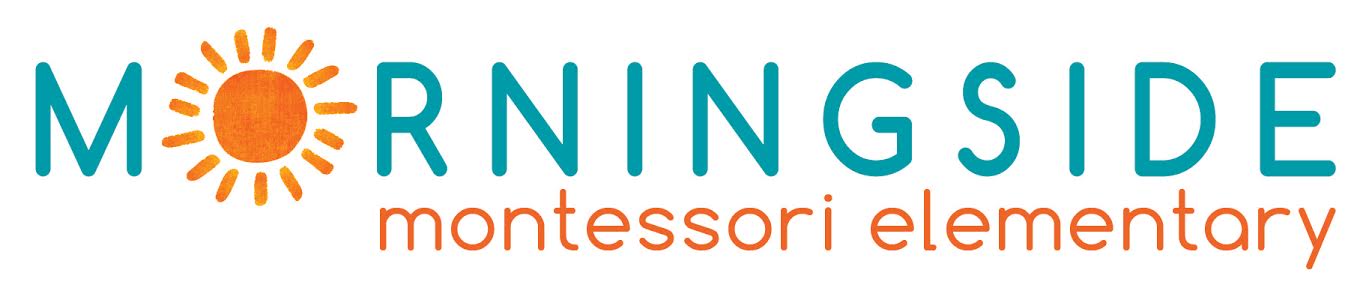 ERASMUS PLACEMENT OFFEREMPLOYER INFORMATIONEMPLOYER INFORMATIONName of the OrganizationMorningside Montessori Elementary Private SchoolAddressDorieon 20, Ayios AndreasPostal Code1101CityNicosia , CyprusTelephone+35799319536Facebook pagehttps://www.facebook.com/MorningsideCyprus/Morningside at a Glance Morningside Montessori is going to be the first elementary in Cyprus to follow the Montessori Method, as well as the first trilingual school on the island, starting September 2017. Morningside Montessori Elementary is a non-profit company with founding members from the fields of Montessori education, developmental psychology, psychoanalysis, sociology, anthropology, peace education, architecture, and business administration and accounting. Our learning environment, which is not bound within the classroom, is hands-on and child-directed. We aim to educate the whole child through a comprehensive Montessori education that cultivates outdoor learning, self-directed action, flexible thinking, creativity, and non-standardized models of problem-solving. We believe that we must embrace each other with empathy, in order to promote a culture of peace and understanding. It is for this reason that it is imperative to learn and understand each other’s language. In order to bring the two larger communities of the island of Cyprus together, both Greek and Turkish are taught to students. Morningside Montessori is in the process of accreditation by the Cyprus Ministry of Education and Culture. CONTACT DETAILSCONTACT DETAILSContact Person (s)Evi Eftychiou / Angeliki Yiassemides Title  Directors Direct Telephone Number +35799319536 / +35799972237Direct Email Address evi@morningsidecyprus.comangeliki@morningsidecyprus.comPLACEMENT INFORMATIONPLACEMENT INFORMATIONDescription of ActivitiesAdministrative officer:Organize, coordinate and participate in the summer school activitiesAssist in the preparation of educational materialMaintain and update school archives Dealing with correspondenceAssist in setting up the school that will operate in SeptemberAssist in fundraising activities, festivals and events to be organized by the schoolSkills and Personal Qualities-creative flair- strong organizational skills-originality-strong computer skills-confidence, to present and explain ideas -the ability to balance work on several projects at a time-flexibilityDurationMinimum 3 months – max 12 monthsWorking Hours Approximately  30-40 Hours per weekHelp with finding AccommodationYES ( we can provide a list with possible flats or rooms for rent)REQIUREMENTSREQIUREMENTSREQIUREMENTSExcellent English language  skillsCandidate must be able to communicate in English and preferably in Greek.Applications from students who do not speak Greek will be accepted and considered. Candidate must be able to communicate in English and preferably in Greek.Applications from students who do not speak Greek will be accepted and considered. Eligible to applyGraduate  Students Or Undergraduate students in:Education Social Sciences and HumanitiesLawSciences BusinessPriority will be given to candidates who study Education related subjects. Graduate  Students Or Undergraduate students in:Education Social Sciences and HumanitiesLawSciences BusinessPriority will be given to candidates who study Education related subjects. Required Documents-CV -Motivational Letter /email- Proof of your English Language      knowledge-Copy of your Bachelor (if any) or any  other DiplomaPlease send  your relevant document in this email:   evi@morningsidecyprus.com Deadline:  15th of January 2022Please send  your relevant document in this email:   evi@morningsidecyprus.com Deadline:  15th of January 2022Please send  your relevant document in this email:   evi@morningsidecyprus.com Deadline:  15th of January 2022